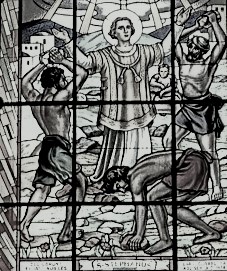       FARSKÉ OZNAMY           na týždeň od 9.1. do  15.1. 2023                Liturgický kalendár:Poriadok sv. omší :Ostatné oznamy:Dnešnou nedeľou sa končí Vianočné obdobie. Vianočná výzdoba môže zostať do 2. februára.Vo štvrtok od 17,00 bude vo farskom kostole poklona Sviatosti Oltárnej.Farský ples sa bude konať v sobotu 28. januára. Lístky si môžete kúpiť v predajni Nádej.Zbierka Boj proti hladu – predaj medovníkových srdiečok, v našej farnosti vyniesla 1645 €. Šurany: 1400 €; K. Sek: 210 €; N. Hrádok: 35 €. peniaze už boli odoslané na účet tejto zbierky. Pán Boh odmeň všetkých darcov.SobotaPreblahoslavenej Panny Márie v sobotuľ. spomienkaNedeľa2. nedeľa v cezročnom obdobípondelok –sobota  NEDEĽA:Farský kostol:         06: 30            18:00 07:30  10.00   18.00Nitriansky Hrádok:Po: 16:30 08:45     Kostolný Sek:St: 16:30 11.15